                                                                                                            Załącznik nr 4 do wniosku w sprawie                                                                                                             udzielenia refundacji kosztów wyposażenia                                                                                                             lub doposażenia stanowiska pracy ……………………………………..                                          Elbląg, ..................................................                    (pieczątka wnioskodawcy)ZOBOWIĄZANIE WNIOSKODAWCYW związku ze złożonym wnioskiem o refundację kosztów wyposażenia lub doposażenia stanowisk pracy dla skierowanych bezrobotnych zobowiązuję się w razie pozytywnego rozpatrzenia wniosku i zawarcia stosownej umowy do: 1. terminowego przedłożenia rozliczenia i udokumentowania poniesionych kosztów wyposażenia lub doposażenia stanowisk pracy dla skierowanych bezrobotnych w okresie od dnia zawarcia umowy o refundację do dnia wskazanego w w/w umowie;2. zatrudnienia na wyposażonych lub doposażonych stanowiskach pracy w pełnym wymiarze czasu pracy skierowanych bezrobotnych przez okres 24 miesięcy;3. utrzymania przez okres 24 miesięcy stanowisk pracy utworzonych w związku z przyznaną refundacją                                                                                                    ………………..…..……………….                                                                                                                       (pieczęć i czytelny podpis wnioskodawcy                                                                                                                                    lub osoby upoważnionej                                                                                                                                do reprezentowania wnioskodawcy) 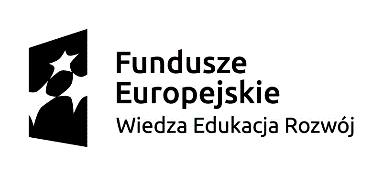 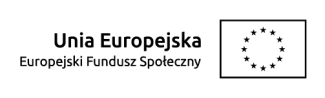 